Baustein Impuls zum LeitwortInteressiert mich die Bohnevon Andreas Paul, Misereor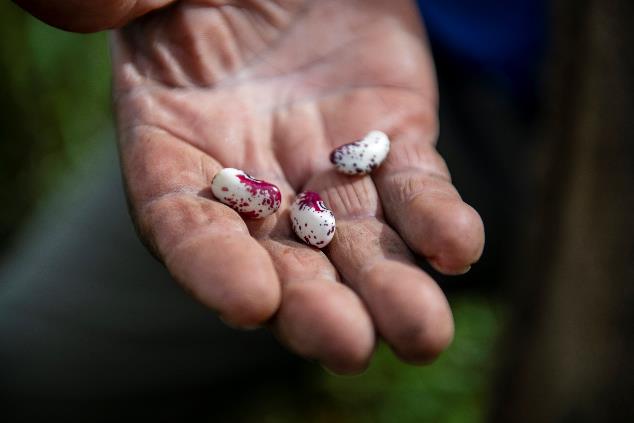 Interessiert mich nicht die Bohnesagst duund drehst dich umInteressiert mich nicht die Bohne Schublade aufStempel drauffertigHey, komm, sagt GottMich interessiert die BohneDas Kleine Das UnscheinbareJeder einzelne MenschGeh in dich!Schau, was um dich istWeite deinen Blick!Interessiert mich die Bohne -dann wird die Welt weitSpannendVielfältigBuntInteressiert mich die BohneDann wird Kleines groß Und du wächst.Das Projekt der diesjährigen Fastenaktion in Kolumbien steht beispielhaft für die vielen Misereor-Projekte.Bitte unterstützen Sie mit Ihren Spenden zur Fastenaktion diese Arbeit von Misereor in Afrika, Asien und Lateinamerika.IBAN DE75 3706 0193 0000 1010 10Kennwort Fastenaktion S07855BIC GENODED1PAXHerausgeberBischöfliches Hilfswerk Misereor e.V. □ Mozartstr. 9 · 52064 Aachen □ T: 0241/442 445 □ F: 0241/442 188 □ E: fastenaktion@misereor.deRedaktionAndreas Paul – Misereor AachenFotonachweis: Florian Kopp/Misereor